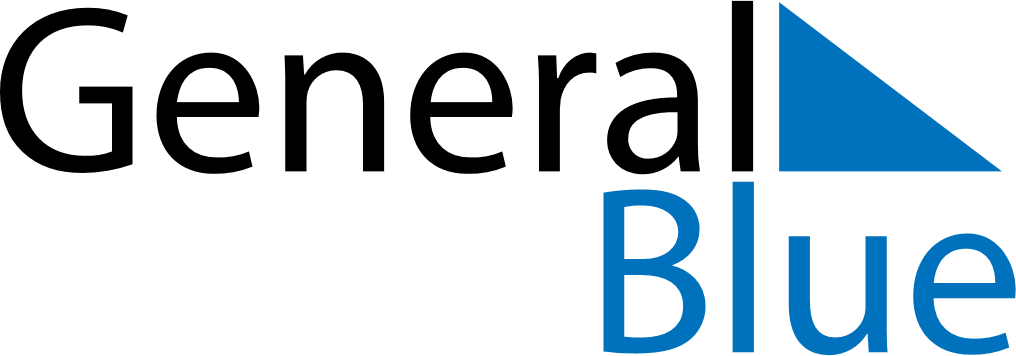 May 2024May 2024May 2024May 2024May 2024May 2024Rezekne, LatviaRezekne, LatviaRezekne, LatviaRezekne, LatviaRezekne, LatviaRezekne, LatviaSunday Monday Tuesday Wednesday Thursday Friday Saturday 1 2 3 4 Sunrise: 5:24 AM Sunset: 8:51 PM Daylight: 15 hours and 27 minutes. Sunrise: 5:21 AM Sunset: 8:53 PM Daylight: 15 hours and 31 minutes. Sunrise: 5:19 AM Sunset: 8:55 PM Daylight: 15 hours and 35 minutes. Sunrise: 5:17 AM Sunset: 8:57 PM Daylight: 15 hours and 40 minutes. 5 6 7 8 9 10 11 Sunrise: 5:15 AM Sunset: 8:59 PM Daylight: 15 hours and 44 minutes. Sunrise: 5:12 AM Sunset: 9:01 PM Daylight: 15 hours and 48 minutes. Sunrise: 5:10 AM Sunset: 9:03 PM Daylight: 15 hours and 52 minutes. Sunrise: 5:08 AM Sunset: 9:05 PM Daylight: 15 hours and 57 minutes. Sunrise: 5:06 AM Sunset: 9:07 PM Daylight: 16 hours and 1 minute. Sunrise: 5:04 AM Sunset: 9:09 PM Daylight: 16 hours and 5 minutes. Sunrise: 5:02 AM Sunset: 9:11 PM Daylight: 16 hours and 9 minutes. 12 13 14 15 16 17 18 Sunrise: 5:00 AM Sunset: 9:13 PM Daylight: 16 hours and 13 minutes. Sunrise: 4:58 AM Sunset: 9:15 PM Daylight: 16 hours and 17 minutes. Sunrise: 4:56 AM Sunset: 9:17 PM Daylight: 16 hours and 21 minutes. Sunrise: 4:54 AM Sunset: 9:19 PM Daylight: 16 hours and 24 minutes. Sunrise: 4:52 AM Sunset: 9:21 PM Daylight: 16 hours and 28 minutes. Sunrise: 4:50 AM Sunset: 9:23 PM Daylight: 16 hours and 32 minutes. Sunrise: 4:49 AM Sunset: 9:25 PM Daylight: 16 hours and 36 minutes. 19 20 21 22 23 24 25 Sunrise: 4:47 AM Sunset: 9:26 PM Daylight: 16 hours and 39 minutes. Sunrise: 4:45 AM Sunset: 9:28 PM Daylight: 16 hours and 43 minutes. Sunrise: 4:43 AM Sunset: 9:30 PM Daylight: 16 hours and 46 minutes. Sunrise: 4:42 AM Sunset: 9:32 PM Daylight: 16 hours and 50 minutes. Sunrise: 4:40 AM Sunset: 9:34 PM Daylight: 16 hours and 53 minutes. Sunrise: 4:39 AM Sunset: 9:35 PM Daylight: 16 hours and 56 minutes. Sunrise: 4:37 AM Sunset: 9:37 PM Daylight: 16 hours and 59 minutes. 26 27 28 29 30 31 Sunrise: 4:36 AM Sunset: 9:39 PM Daylight: 17 hours and 2 minutes. Sunrise: 4:34 AM Sunset: 9:40 PM Daylight: 17 hours and 5 minutes. Sunrise: 4:33 AM Sunset: 9:42 PM Daylight: 17 hours and 8 minutes. Sunrise: 4:32 AM Sunset: 9:43 PM Daylight: 17 hours and 11 minutes. Sunrise: 4:31 AM Sunset: 9:45 PM Daylight: 17 hours and 14 minutes. Sunrise: 4:29 AM Sunset: 9:46 PM Daylight: 17 hours and 16 minutes. 